О выявлении факта нелегального производства молочной продукции на территории Иркутской области          Управление Роспотребнадзора по Воронежской области информирует, что согласно информации управления Роспотребнадзора по Иркутской области, на потребительском рынке данного региона и субъектов Российской Федерации выявлена фальсифицированная молочная продукция: масло «Крестьянское» сладко-сливочное несоленое, с м.д.ж.72,5%, производитель, согласно маркировке: ИП Гофман А.С. (ОГРН 320385000055858) зарегистрированный по адресу: Иркутская область, город Усть-Илимск,  ул. Снежная, 7, адрес места осуществления деятельности: РФ, Иркутская область, Эхирит-Булагатский район, поселок Усть-Ордынский, Урочище Тарбоггожа, несоответствующей требованиям ТР ТС 033/2013 «О безопасности молока и молочной продукции» по физико-химическим показателям,  жирно-кислотному составу, соотношению метиловых эфиров жирных кислот, содержанию жиров растительного происхождения, а также по микробиологическим показателям. 
  В ходе проведенных мероприятий установлено,  что ИП Гофман А.С. по указанному в маркировке адресу и в целом на территории Эхирит-Булагатского района деятельность по производству молочной продукции не осуществляет. Более того, указанный адрес: Россия, Иркутская область, Эхирит-Булагатский район, п.Усть-Ордынский, Урочище Тарбоггожа не существует. 
           В региональном реестре уведомлений сведения о начале осуществления отдельных видов предпринимательской деятельности индивидуальным предпринимателем  Гофман А.С. (ОГРН 320385000055858; ИНН 381711665532) отсутствуют. 
          В связи с высокой вероятностью нелегального производства и оборота молочной продукции материалы по данному факту направлены МВД России по Иркутской области для принятия мер в рамках имеющихся полномочий, в Следственное Управление СК РФ по Иркутской области для организации и проведения следственных действий и принятия решения о возбуждении уголовного дела по признакам ч.1 ст. 238 УК РФ. 
          Учитывая вышеизложенное, с целью недопущения оборота фальсифицированной молочной продукции данных изготовителей при организации  конкурсной  процедуры  по закупке пищевых продуктов в лечебные, социальные и детские образовательные учреждения области, Управлением Роспотребнадзора по Воронежской области в адрес профильных департаментов Правительства области направлена данная информация.
            Управление Роспотребнадзора по Воронежской области обращает внимание граждан, что в случае выявления в обороте  на территории Воронежской области молочной продукции: масло «Крестьянское» сладко-сливочное несоленое, с м.д.ж.72,5%, производитель, согласно маркировке: ИП Гофман А.С. (ОГРН 320385000055858) зарегистрированный по адресу: Иркутская область, город Усть-Илимск,  ул. Снежная, 7, адрес места осуществления деятельности: РФ, Иркутская область, Эхирит-Булагатский район, поселок Усть-Ордынский, Урочище Тарбоггожа, по данному факту необходимо направить в адрес Управления  Роспотребнадзора по Воронежской области обращение через сайт http://www.36.rospotrebnadzor.ru., либо почтовой корреспонденцией по адресу: г. Воронеж, ул. Космонавтов, 21а, для организации дальнейшей работы.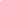 